‏‏יום שלישי 25 אפריל 2017 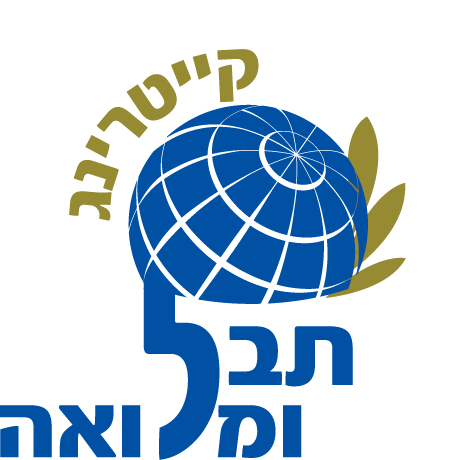 תפריט לסופ"ש הקרוב מנה ראשונה:פילה מושט בנוסח פיקנטיפילה סלמון בנוסח פיקנטי     מנה עיקרית:שניצל פריזאיצלי בקר ברוטב פיטריותכרעיים עוף בגרילתוספות:אורז  לבןתפו"א אפויאפונת גינהסלטים:מטבוחהחמוצי הביתחציל קלוי במיונזחציל מטוגןכרוב מתוק בנוסח סיניפלפל חריףסלק אדום מבושלטחינהשונות:לחם בית איכותיהערה:האוכל נמכר ע"פ משקלהזמנות ניתן להעביר במסרון ו/או במייל עד יום רביעי בשעה 10:00מינימום להזמנה 10 מנות במידה ויש מעוניינים בתפריט שונה ,ניתן  לבדוק זאת טלפונית.בשר חלק בית יוסף, עופות מהדרין,ירק חסלט, שמיטה לחומרא ,מוצרים בד"צנכון לעכשיו התשלום הינו במזומן בלבד/העברה בנקאית.על מנת להבטיח הזמנה יש להקדים ולהזמין.בברכת שבוע טוב ומבורך,קייטרינג תבל ומלואה.מירב/יעקב רוזוליו,כפר חנניה054-2053057,054-3933933